ŠÍRENIE ZVUKU V ROZLIČNÝCH LÁTKACHĽudské ucho je prispôsobené na prijímanie zvuku, ktorý sa šíri vo vzduchu.Šíri sa aj v inom prostredí? Šíri sa v pevných, kvapalných látkach?Na tieto otázky možno odpovedať na základe skúseností. Napríklad, ako ponoríme hlavu po hladinu vody v bazéne, počujem zvuky, ktoré vznikajú nad hladinou ale aj pod hladinou vody. Pri otvorení kohútika sa vodovodná rúrka rozkmitá. Zvuk, ktorý vzniká jej chvením, počuť v celom dome, pretože sa prenáša vodou a potrubím. Z toho môžeme usúdiť: Zvuk sa šíri v kvapalinách aj v pevných látkach..Zvuk sa dobre šíri aj vzduchom, ale vodou sa šíri ešte lepšie a oceľou najlepšie. Naopak, niektoré látky, napr. plsť, molitan piliny, nevedú zvuk dobre, sú to zvukové izolanty. Tieto látky sa v praxi používajú na zvukovú izoláciu budov, strojov a technických zariadení.http://planetavedomosti.iedu.sk/page.php/resources/view_all?id=amplituda_frekvencia_zvuku_nadzvukove_lety_ozvena_rezonancia_sirenie_vlnova_dlzka_zvuk_t_page4&1Ak by sme pod sklenený zvon vývevy položili plstenú podložku a zvoniaci budík. Pomaly spod zvona odčerpáme vzduch. Videli by sme, že budík zvoní no stále ho slabšie a slabšie počujme. Z pokusu vyplýva, že  vákuom sa zvuk nešíri.Zvuk sa šíri pružnými pevnými, kvapalnými a plynnými látkami. Vo vákuu sa zvuk nešíri.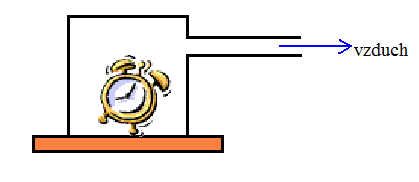 https://www.youtube.com/watch?v=TnPS3ZpKmcMhttps://www.youtube.com/watch?v=rRZT7xO5KN4Úlohy:Aby sme počuli zvuk, musia byť súčasne splnené tri podmienky. Poznáš ich? Vymenuj ich.Uváž a vysvetli, prečo sa zvuk nešíri vo vákuu.Vysvetli, prečo sme pri pokuse s vývevou postavili budík na plstenú podložku.Vymenuj látky a predmety, ktoré sa v domácnosti používajú ako zvukové izolanty.Zhotov „telefón“ z dvoch plastových pohárov a tenkého špagátu. Vyskúšaj, ako funguje.Navrhni a zhotov z rovnakých fliaš a vody „hudobný nástroj“, na ktorom môžeš niečo  zahrať.